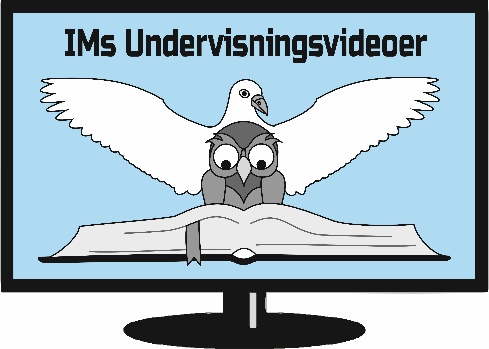 SAMTALEOPLÆGHovedlinjer i Johannes´ Åbenbaring 4Hvad er forskellen mellem det, englene i kapitel 16 gør og det, englene i kapitel 8 gjorde?Hvad er "Babylon" et billede på i dette syn? Hvorfor sammenlignes det med en luder?Hvad er den kristne menigheds rolle i kampen mellem Gud og hans modstander?Hvad bliver udfaldet af denne kamp? Hvad tænker du om det, at Gud er nødt til at holde dom over denne verden?Hvorfor er det så vigtigt for os kristne at tilbede Gud?